RESTITUZIONE DATI PROVE ADI         Anno scolastico 2012-13SCUOLA PRIMARIA................................................. SCUOLA SECONDARIA………………………..……….MATERIA___________________________________________SEZIONE_____________CLASSE________________________Da restituire come allegato e.mail entro il 20 ottobre all’indirizzo matteoferlin@libero.it----------------------------------------------------------------------------------------------------------------------n. alunni iscritti ________ n. alunni presenti alla prova __________ n. alunni con disabilità______N.B.1) non possono essere forniti “mezzi voti”, gli insegnanti dovranno procedere ad arrotondare per eccesso o per difetto le valutazioni conseguite nelle prove.2) la valutazione degli alunni certificati potrà essere utilizzata dai singoli docenti ma non deve essere inclusa in quanto la prova differenziata non rientra nella valutazione delle prove standardizzate.Nominativo docente responsabile della valutazione-- -- --------------------------------------------------------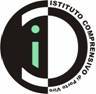 ISTITUTO COMPRENSIVO DI PORTO VIROVia Cavalieri di Vittorio Veneto, 2 – 45014 PORTO VIRO (RO)tel. +39 0426-631742 – fax 0426 – 322199email: posta.per@icportoviro.it – web: http://www.icportoviro.itVOTO IN DECIMINUMERO ALUNNI (esclusi i certificati)45678910